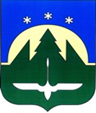 Городской округ Ханты-МансийскХанты-Мансийского автономного округа – ЮгрыДУМА ГОРОДА ХАНТЫ-МАНСИЙСКАРЕШЕНИЕ№ ____-VI РД						 Принято____ марта 2021 годаО внесении изменений в Решение Думы города Ханты-Мансийска от 27.11.2020
№ 463-VI РД «Об определении единого избирательного округа и утверждении схемы одномандатных избирательных округов для проведения выборов депутатов Думы города Ханты-Мансийска»Рассмотрев проект изменений в схему одномандатных избирательных округов для проведения выборов депутатов Думы города Ханты-Мансийска, руководствуясь частью 1 статьи 69 Устава города Ханты-Мансийска,Дума города Ханты-Мансийска РЕШИЛА:Внести в приложение 1 к Решению Думы города Ханты-Мансийска
от 27.11.2020 № 463-VI РД «Об определении единого избирательного округа
и утверждении схемы одномандатных избирательных округов для проведения выборов депутатов Думы города Ханты-Мансийска» следующие изменения:слова «ОБЪЕЗДНАЯ нечетная сторона с №59А по №61, четная сторона с №4 по №48» заменить словами «ОБЪЕЗДНАЯ нечетная сторона
с №53 по №61, четная сторона с №4 по №48»;слова «БЕЗНОСКОВА нечетная сторона с №37 по №71/2, четная сторона с №36 по №64» заменить словами «БЕЗНОСКОВА нечетная сторона
с №37 по №65, четная сторона с №36 по №64»;слова «БЕЗНОСКОВА нечетная сторона с №67 по №71» заменить словами «БЕЗНОСКОВА нечетная сторона с №67 по №71/2».Настоящее Решение вступает в силу после дня его официального опубликования.Председатель                                                                 Глава Думы города Ханты-Мансийска                               города Ханты-Мансийска_______________К.Л. Пенчуков                                _____________М.П. РяшинПодписано                                                                      Подписано____________ 2021 года			                  ____________ 2021 года